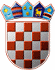           REPUBLIKA HRVATSKAKRAPINSKO-ZAGORSKA ŽUPANIJA                        Ž U P A NKLASA: 325-01/19-01/04URBROJ: 2140/01-02-19-Krapina, __________  2019.Na temelju članka 32. Statuta Krapinsko-zagorske županije ("Službeni glasnik Krapinsko-zagorske županije" broj, 13/01, 5/06, 14/09, 11/13 i 13718) Župan Krapinsko-zagorske županije dana ______________ 2019. godine donosiI. IZMJENU PRAVILNIKAo sufinanciranju Programa vodoopskrbe i odvodnjena području Krapinsko-zagorske županijeČlanak 1.Članak 2. Pravilnika o sufinanciranju programa vodoopskrbe i odvodnje na području Krapinsko-zagorske županije („Službeni glasnik Krapinsko-zagorske županije“ broj 22/19, dalje u tekstu: Pravilnik) se briše.Članak 2.Ostale odredbe Pravilnika ostaju neizmijenjene. Članak 3.	Ova I. izmjena Pravilnika o sufinanciranju programa vodoopskrbe i odvodnje na području Krapinsko-zagorske županije stupa na snagu prvi dan od dana njegove objave u „Službenom glasniku Krapinsko-zagorske županije“.            			       Ž U P A N          		       Željko Kolar	DOSTAVITI: Upravni odjel za gospodarstvo, poljoprivredu, promet i komunalnu infrastrukturu,Upravni odjel za financije i proračun, Upravni odjel za poslove Županijske skupštine, za zbirku isprava,„Službeni glasnik Krapinsko-zagorske županije“,Arhiva, ovdje.